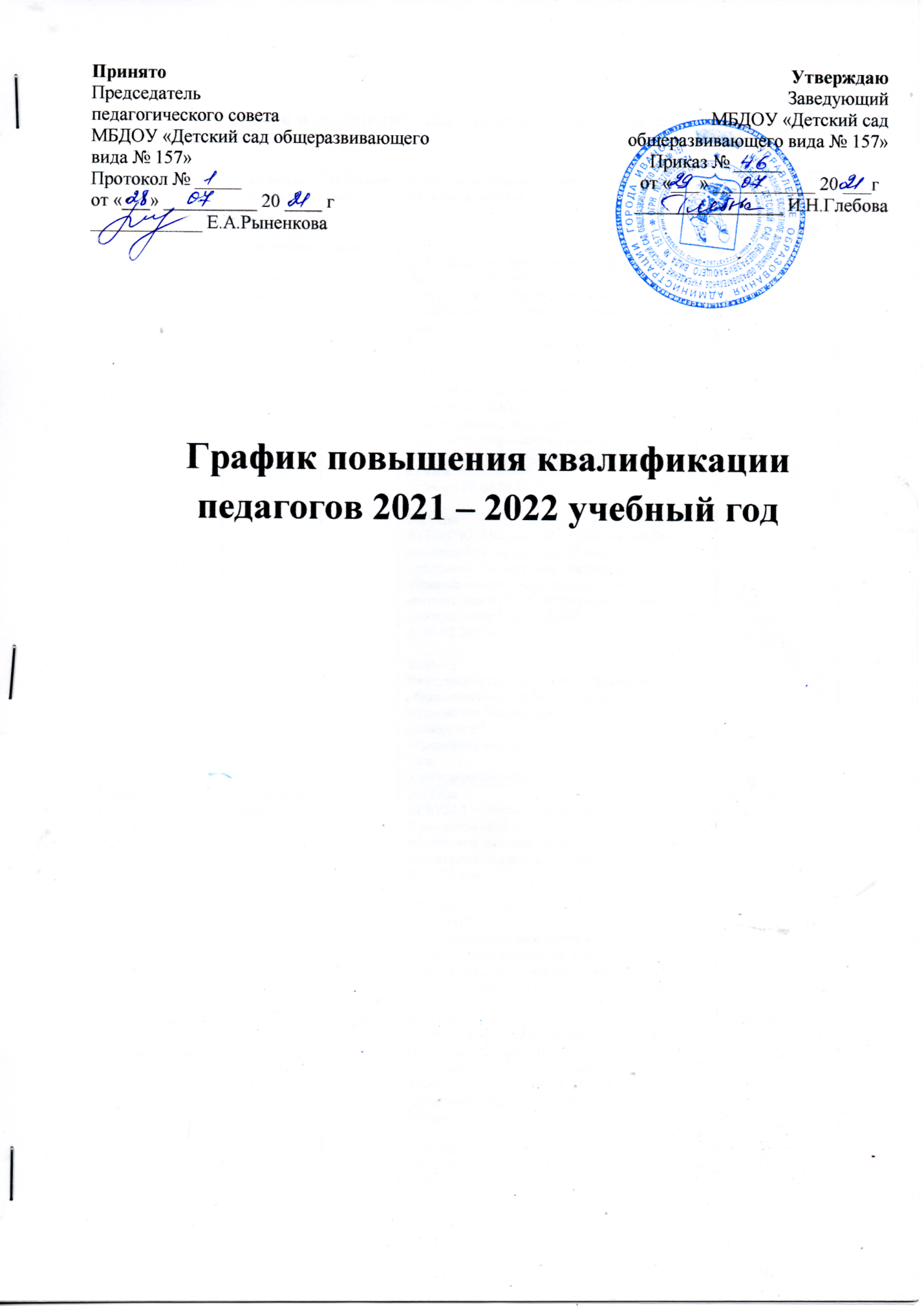 График повышения квалификации педагогов 2021 – 2022 учебный годГрафик повышения квалификации педагогов График повышения квалификации педагогов График повышения квалификации педагогов График повышения квалификации педагогов График повышения квалификации педагогов График повышения квалификации педагогов п/пФИОДолжность/ категорияОбразование Курсы повышения квалификации/Дата прохожденияДата следующего повышения квалификацииМакарова Татьяна ВадимовнаВоспитатель/высшая  категория01.12.2016высшее2016 годОГВУДПО «Институт развития образования  Ивановской области»,«Актуальные проблемы дошкольного образования в условиях реализации ФГОС», 72 часа                              удостоверение 372404289599 от 14.10.20162018 годМБУ «Методический центр в системе образования» МОП«Интерактивная доска, как ффективный инструмент современного педагога, реализующего ФГОС дошкольного образования», 32 часа Приказ 139, от 29.11.18г.2019 годФГБОУВО «Ивановский государственный университет» , программа 72 часа,Программа «Содержание и организация образовательногопроцесса в детском саду в соответствии с ФГОС: актуальные вопросы», удостоверение 372407612363 от 26.02.2019 г.2020 годФедеральное государственное бюджетное образовательное учреждение высшего образования "Костромской государственный университет"«Разработка контанта для цифровых медиа», 72 часаУдостоверение 440600054652 от 16.12.2020г.2023 годЯрченкова Мария Александровна Воспитатель/первая   категория         от  01.06.2017 гвысшее2017 годОГВУДПО «Институт развития образования  Ивановской области»,«Совершенствование профессиональных компетенций педагога в свете реализации ФГОС ДО», 72 часа2020 годФГБОУВО«Ивановский государственный университет»«Современные технологии в дошкольном образовании в условиях реализации ФГОС»Удостоверение372411101495 от 03.04.2020г, 2023 годНовожилова  Любовь Александровнапедагог-психолог/высшая   категория       от 12.2017высшее2012 годГАОУ ДПО «Институт развития образования Республики Татарстан»«Современные модели муниципальной системы дошкольного образования . Внедрение вариативных форм дошкольного образования.», 72 часа.2016 годАУ «Институт развития образования Ивановской области», 72 часа «Актуальные проблемы дошкольного образования в условиях внедрения ФГОС», удостоверение 372401997995, 21.11.2016 г.2019 годООО «Международные Образовательные Проекты» Центр дополнительного профессионального образования «Экстерн», г. Санкт-Петербург 520 часов«Педагог-психолог: психолого-педагогическое сопровождение образовательного процесса в образовательных организациях» , диплом 781900035656, 0126 от 29.01.2019 г.2021 годУниверситет непрерывного образования и инноваций открывает курсы повышения квалификации по дополнительной профессиональной программе «Организация и содержание психолого-педагогического,  методического и правового консультирования родителей» (72 ч.), апрель2024 годИгошина Любовь Вячеславовна Воспитательвысшее2019 годФГБОУВО «Ивановский государственный университет» , программа 72 часа,Программа «Содержание и организация образовательногопроцесса в детском саду в соответствии с ФГОС: актуальные вопросы», удостоверение 372407612351 от 26.02.2019 г.МБУ «Методический центр в системе образования» г. ИвановоСеминар «Развитие детей раннего возраста» (8 часов),Приказ 25.10.2019 № 1392022 годБедова Наталья Юрьевна музыкальный руководитель/ высшая категорияот 02.09.2019г.высшее 2018 годООГПО «Российское общество «Знание»Программа «Цифровая среда»2021 годФилинова Елена Аатольевнамузыкальный руководител/СЗД     от 01.06.2021г.среднее специальное2016АУ «Институт развития образования Ивановской области», 72 часа «Актуальные проблемы дошкольного образования в условиях внедрения ФГОС», удостоверение 372401998008, 21.11.2016 г.2019 годФГБОУВО «Ивановский государственный университет» , программа 72 часа, «Современные технологии в дошкольном образовании в условиях реализации ФГОС»29.10.2019 г.2022 годКомарова Анна ЭдуардовнаВоспитатель/декретСреднее профессиональное 2020 год ФГБОУВО«Ивановский государственный университет»«Современные технологии в дошкольном образовании в условиях реализации ФГОС», 72 часаУдостоверение372411101474, от 03.04.2020г2023 годБаранова Марина Вячеславовна воспитатель/высшая категория  от 28.04.2018.высшее2015АУ «Институт развития образования Ивановской области», 72 часа «Актуальные проблемы дошкольного образования в условиях внедрения ФГОС», удостоверение 372401998007, 24.04.2015г.2018 годОГАУ ДПО «Институт развития образования Ивановской области»,72 часа, программа «Теория и практика современного управления дошкольной образовательной организации», удостоверение 372406611349 от 1.02.20182020 годШкола Менеджера образования «Работа образовательной организации в условиях пандемии»Федеральное государственное бюджетное образовательное учреждение высшего образования "Костромской государственный университет" «Разработка контанта для цифровых медиа» 72 часа Удостоверение № 440600054436 от 16 декабря 2020 год2023 годКлимычева Олеся Вячеславовна воспитательвысшее Отпуск по уходу за ребенком до 4 кв 2020 года2021 годАксенова Елена АнатольевнаУчитель-логопед / первая категория от 15.01.2021г.высшее2019 годФГБОУВО «Ивановский государственный университет» , программа 72 часа, «Современные технологии в дошкольном образовании в условиях реализации ФГОС»29.10.2019 г.2020 годФедеральное государственное бюджетное образовательное учреждение высшего образования "Костромской государственный университет" «Разработка контанта для цифровых медиа» Удостоверение 440600054414 от 16.12.2020 г.2023 годРунцова Мария Алексеевнасоциальный педагог/первая категория  15.01.2021г.высшее2019 годООО «Учебно- методический центр инновационного образования», г. МоскваПрограмма«Конструирование и робототехника в дошкольном образовании в условиях реализации ФГОС», 72 часаУдостоверение 3405, 02.09.2019 г.Инновационный образовательный центр повышения квалификации и переподготовки «Мой университет» г. Петрозаводск, курс «Использование приемов ментальной арифметики для педагогов дошкольного и начального образования», 72 часа, удостоверение       № 24-18-18, 23.07.2019 г.ОГВУДПО «Институт развития образования  Ивановской области»,Программа «Основы конструирования и элементы робототехники в дошкольном образовании», 72 часа,                   удостоверение 372407803295, от 09.11.2018 г.2020 годЕдиный урок «Основы обеспечения информационной безопасности детей» 22 часа, от 07.04.2020 г.Федеральное государственное бюджетное образовательное учреждение высшего образования "Костромской государственный университет" «Эффективный интернет-маркетинг» 72 часаУдостоверение 440600053375 от 16.12.2020г.2023 годРынекова Елена Александровнавоспитатель/высшая категория от 15.02.2021среднее специальное2017 годМБУ «Методический центр в системе образования» МОП «Психолого-педагогическое сопровождение проектной деятельностидетей в ДОУ», 18 часов16.11.2017.2018 годАУ «Институт развития образования Ивановской области», 72 часа «Продуктивные виды деятельности в дошкольном возрасте: функции, структура, способы организации»Удостоверение  372408535351 от 30.11.2018г.2019 годМБУ «Методический центр в системе образования» г. ИвановоСеминар «Развитие детей раннего возраста» (8 часов),Приказ 25.10.2019 № 1392022 годКиселева Светлана БорисовнаВоспитатель ВП 10.08.2020г.Высшее педагогическое2023г.Мешкова Светлана ВладимировнаВоспитатель ВП 01.10.2020г.Среднее профессиональное2023г.Принято Председатель педагогического совета МБДОУ «Детский сад общеразвивающего вида № 157» Протокол № _____от «___» __________ 20 ____ г ____________ Е.А.РыненковаУтверждаюЗаведующий МБДОУ «Детский сад общеразвивающего вида № 157»                       Приказ № _____                   от «___» ___________ 20 ___г________________ И.Н.Глебова